Как встретить год Петуха?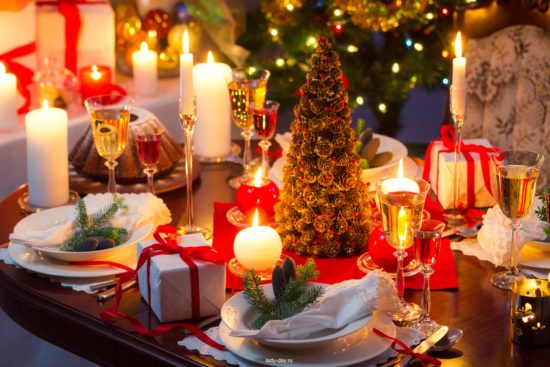 Как встречать 2017 год Петуха?Как только на улице становится прохладно, буквально каждый человек начинает с большим нетерпением ждать прекрасный и очень яркий праздник — Новый год. Этот праздник с большой уверенностью можно назвать семейным, ведь новогодняя ночь собирает за одним столом всех родных и близких людей. Каждая семья ожидает трепетные моменты, когда под бой курантов все загадывают желания и поднимают бокалы с шампанским. Поскольку каждый Новый год проходит под определенным знаком, а символом 2017 является Петух, то у каждого человека, наверняка, возникает вопрос: «Как встречать 2017 год Петуха?»
По прогнозам астрологов, год Огненного Петуха принесет стабильность и процветание. Но не стоит расслабляться, поскольку Огненный Петух сам по себе имеет беспокойный характер, год будет насыщен страстями и неожиданными поворотами, изменения могут быть во всех сферах: как в личной жизни, так и в карьере.Как запланировать празднование 2017 года Петуха?Празднование любого события необходимо продумывать заранее, Петух — один из символом семейного очага, поэтому рекомендуется провести новогоднюю ночь в кругу семьи в домашней обстановке. Петух также является символом экономии, поэтому, отправившись встречать год в дальние страны, можно разозлить хозяина года.Нужно обратить внимание на то, что Петух не простой, а огненный. И так как стихия года — огонь,  рекомендуется не экономить на фейерверках, салютах и бенгальских огнях, эти нюансы порадуют символ года.В этот год рекомендуется придерживаться скромного празднования, без излишних танцев на столе и сумасшедшего веселья, следует отмечать праздник в тихой спокойной обстановки, но и сидеть за столом всю ночь не стоит, после того как желания будут загаданы и гости попробуют угощения, можно выйти на улицу и пойти на каток или горку.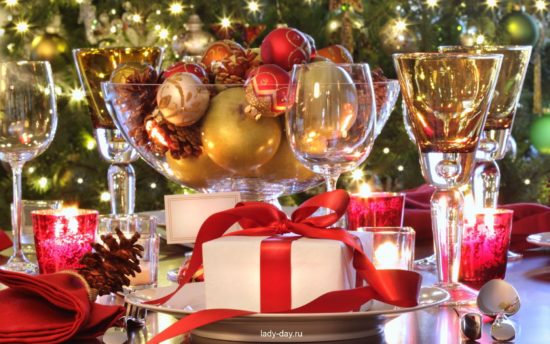 Украшение дома для празднования Нового года 2017 Хозяин года относится к домашним птицам, свое предпочтение он отдает всему простому, и для того, чтобы угодить Петуху, следует отдать предпочтение следующим вещам:1. Посуду желательно брать деревянную или глиняную. Можно также использовать плетеные корзиночки для хлеба или фруктов;
2. Полки и столы можно украсить салфетками с вышивкой;
3. Праздничный стол можно украсить льняной скатертью и подставками под тарелки в деревенском стиле;
4. Кресла можно покрыть клетчатыми пледами — это создаст ощущение уюта;
5. Маленькие подушки с вышивкой, положенные на стулья, позволят гостям удобно устроиться и быстрее расслабиться.Если предметы декора будут сделаны своими же руками, то это еще больше понравится хозяину этого года. Также все знают, что Петух очень себялюбивая птица, которая полна тщеславия, поэтому будет уместно использовать как можно больше предметов с его изображением. Для этого можно использовать вязаных, нарисованных, керамических или плюшевых петушков.
Оригинальным новогодним украшением станет гнездо из веток или соломы. Гнездышко можно наполнить мандаринами, конфетами, красными яблоками и, конечно же, яйцами, которые можно задекорировать под золотые. Это украшение принесет двойную пользу: украсит дом, а в последующем Огненная птица весь год будет приносить такие же золотые яйца, или деньги.
Очень красивое украшение можно соорудить из еловых лапок и веточек, перевязав их шикарными красными лентами с добавлением маленьких красных и золотистых игрушечек. Такое украшение может стать украшением праздничного стола, также можно повесить его на стене.
При украшении помещений стоит предпочтение отдать желтому, оранжевому, алому и золотому цветам. Особое внимание уделите огонькам, свечкам и гирляндам. Вокруг все должно просто сиять, а самым лучшим подарком для Петуха, безусловно, станет открытый огонь. Так что повезло тем, у кого есть камин!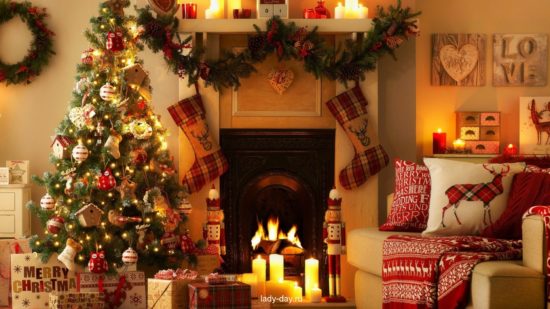 Новогодняя елка в 2017 годуГлавным украшением каждого дома, конечно, является елка. В год Огненного Петуха 2017 елочка должна  быть увешана массой огоньков. Лучшим украшением станут игрушки: петухи, шишки, выкрашенные золотой и алой краской. Декор елки можно дополнить мишурой, которая от бликов огоньков создаст еще более сильное сияние. Стоит отметить, что Петух очень любит пестрое, поэтому при выборе игрушек можно не скупиться на цветовую гамму, украшайте елку деталями любимых цветов, и пусть она сияет и переливается, радуя пернатого хозяина года.Наряд для празднования Нового 2017 годаПрекрасных дам интересует вопрос, как встречать 2017 год Петуха? Что же надеть и какой наряд выбрать? Это действительно важный вопрос, ведь нужно понимать, что лучше приобрести для встречи года, чтобы в дальнейшем все 365 дней жить бок о бок с удачей .
Цветовая палитра рекомендована в тех цветах, которые присутствуют на красивом переливающемся хвосте петуха – красный, коричневый, золотой, лиловый, оранжевый, а иногда даже и синий. Структура ткани предпочтительна гладкая и искрящаяся: искусственный шелк, парча, бархат и др.
Что касается украшений, то здесь не стоит перебарщивать, расточительность будет не по душе Огненному петуху. Если украшения необходимы для дополнения вашего вечернего туалета, то лучше чтобы они выглядели не очень броско. Предпочтение отдается золоту. Гранатовые и коралловые бусы также могут стать хорошим акцентом, а вот что касается бриллиантов, то их в этом году не рекомендуется надевать. Прическа должна быть элегантной и изысканной, дополнять ее рекомендуется гребешком, дизайнерской шляпкой или необычным украшением новогодней тематики. Макияж рекомендуется сделать броский, можно смело использовать блестки, тени ярких оттенков, можно выполнить рисунок на лице.
Мужчины должны в новогоднюю ночь убрать в шкаф джинсы и свитера, рекомендуется одеться как можно красивее. Можно выбрать строгий костюм и шикарный галстук, или брюки и красную рубашку.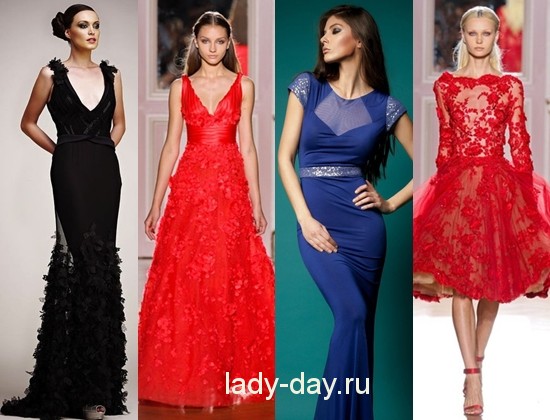 Подарки в Новогоднюю ночь 2017 годаЛучшими подарками в год Огненного Петуха станут атрибуты для дома – посуда, полотенца, инструменты. Очень важно, чтобы подарок пригодился в обиходе, и чтобы он не пылился потом на полке. Поскольку Петух любит приключения и впечатления, хорошим подарком могут стать билеты на какие-нибудь мероприятия: концерты, сеансы в кинотеатрах, экскурсии. И конечно же, не стоит забывать, что любой подарок необходимо дополнить символикой петушка – это может быть маленький сувенир, игрушечка или открытка, это тоже польстит пернатому.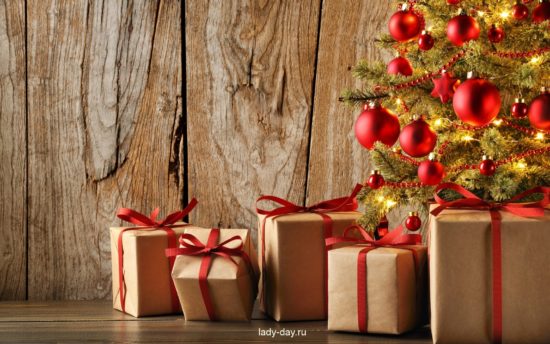 Блюда на праздничный стол в Новый год 2017Последним и немаловажным вопросом остается то, что приготовить на праздничный стол? Петух — птица очень щедрая, поэтому стол должен быть богатым, но блюда нужно подбирать простые, из тех, что готовят в деревнях.  По душе пернатому хозяину года придутся овощи, салаты, зелень и фрукты. Тортик и сладости также порадуют Петуха, и не только его, гостям также будет приятно насладиться вкусом домашнего торта, пирога или кулебяки. Блюда, поданные в горшочках, также могут понравиться символу года – это вкусно и необычно.
Празднование Года Огненного Петуха 2017 лучше организовать в домашней обстановке: в кругу семьи и близких людей. Дом украшайте как можно ярче, используя символику года, отдельное внимание уделите своему внешнему виду и общему убранству. А украшая елку, не забудьте повесить или поставить возле нее кормушку с зерном, это и станет угощением для пернатого, а также очень польстит ему. Счастливого Нового года!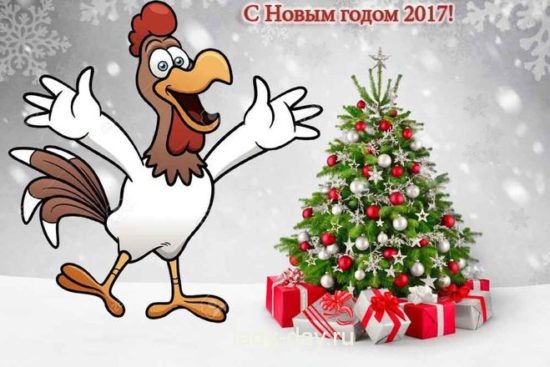 